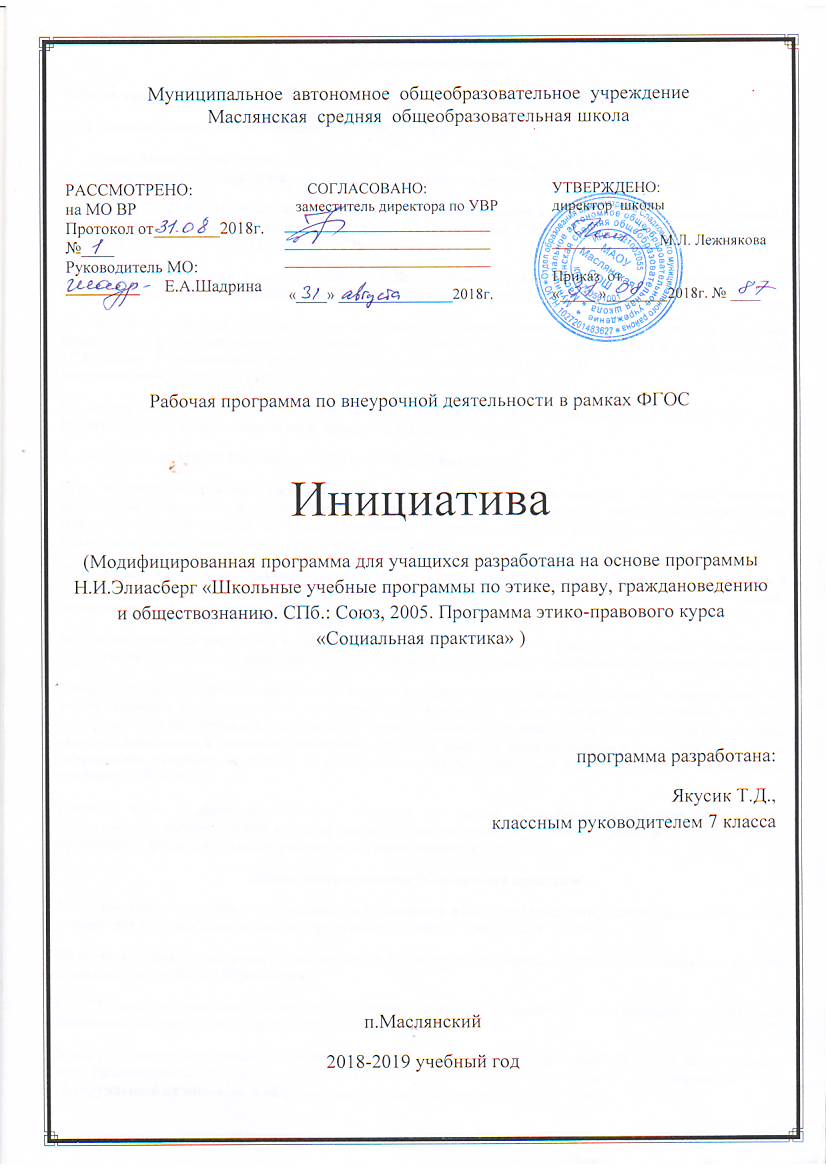 Пояснительная запискаРабочая  программа разработана на основе следующих нормативно-правовых документов:1.  Федеральный закон «Об образовании в РФ» №273-ФЗ от 29.12.12г.;2.  Приказ Минобрнауки России от 17.12.2010 г. №1897 «Об утверждении федерального государственного образовательного стандарта основного общего образования» (в редакции от 29.12.2014 №1644);3.  СанПиН 2.4.2.2821-10 «Санитарно-эпидемиологические требования к условиям и организации обучения в общеобразовательных учреждениях» (утвержден постановлением Главного государственного санитарного врача РФ 29.12.2010г. №189 (в редакции от 25.12.2013);4.  Письмо Минобрнауки России от 12.05.2011 № 03-296 «Об организации внеурочной деятельности при введении федерального государственного образовательного стандарта общего образования»;5.  Примерная основная образовательная программа основного общего образования (одобрена решением федерального учебно-методического объединения по общему образованию (протокол от 8 апреля 2015 г. № 1/15, входит в специальный государственный реестр примерных основных образовательных программ, размещена на официальном сайте  http:edu.crowdexpert.ru/results-noo).6.  Работа авторского коллектива Элисберг Н.И., Барышников Е.Н., Захарченко М.В., Нагавкина Л.С., Рецензент:доктор педагогических наук, профессор С.Г.Вершловский.7.  Учебный план МАОУ Маслянская СОШ на 2018-2019 уч/год.Курс “Социальная практика” вводится в качестве системы внеурочных занятий.  Он призван заменить проводимые классными руководителями “воспитательные часы” и другие внеклассные мероприятия целостной системой занятий, четко ориентированной на интересы и потребности учащихся этого возраста. Планируемое количество часов: 1 час в неделю, 34 часа в год.Цель курса “Социальная практика”: способствовать становлению школьника как личности, обладающей чувством собственного досто-инства, уважающей жизнь, свободу и достоинство других людей, законопослушной и ответственной.Ведущими задачами воспитания в данном курсе являются: становление у учащихся правовой и гражданской культуры, гуманистических нравственных ориентиров, их социализация и профилактика правонарушений.Существует настоятельная необходимость помочь младшим подросткам адаптироваться к окружающей их жизни наименее болезненно —  не путем проб и ошибок, подчас трудно исправляемых, а путем своевременного приобретения необходимых знаний и социального опыта. Это позволило бы школьникам уверенно действовать в различных жизненных ситуациях наиболее целесообразным и безопасным для себя и окружающих способом, не выходя за рамки закона; осуществлять свои жизненные планы, не вступая в конфликт с обществом. Название курса “Социальная практика” отражает его задачи и особенности. Словом “социальная” подчеркивается направленность курса на социализацию школьников, а словом “практика” — ведущая роль практических форм деятельности учащихся на уроках данного курса.Общая характеристика “Социальная практика”.Мысленно оценивая систему этико-правового образования и итоги проведенного эксперимента, заметим, что именно этот курс наиболее необычен, эффективен и является “изюминкой” системы.На занятиях курса рассматривается совокупность вопросов этики и права, составляющих содержание второго этапа системы правового образования.Курс “Социальная практика” призван способствовать эффективному решению задач, связанных с социальной адаптацией школьников младшего подросткового возраста. В его содержании значительное внимание уделяется характеристике современной России и жизни родного края. Рассмотрение этих вопросов ориентировано не только на получение учащимися необходимых сведений об окружающей их жизни, но и на формирование у них гражданского самосознания.Характерными чертами курса являются:  гуманистическая направленность;   соответствие возрастным особенностям, интересам и потребностям учащихся;   практически-прикладная ориентированность.Построение курса “Социальная практика” определяют этические проблемы:  нравственное отношение человека к живому;   нравственное отношение к жизни и здоровью человека;   нравственные принципы отношений между людьми;   необходимость уважения частной жизни человека и его индивидуальности;   нравственный долг человека перед Родиной;    экономика и нравственность.Основа для приобщения учащихся к этим проблемам — углубленная учебно-воспитательная деятельность учителя, в процессе которой раскрываются следующие жизненно-смысловые ценности, составляющие ядро гуманистической этики:  жизнь человека, его здоровье, свобода и достоинство, его индивидуальность;   родные и близкие люди, их любовь и забота;   добрые отношения с окружающими людьми, взаимопонимание, дружба;   Отечество — страна, где ты родился, с народом которой ты связан общей историей, традициями;   малая родина —посёлок, в котором ты живешь, с его историей, особенностями быта, традициями и отличительными чертами  характера его жителей; красота природы — источник духовного развития, предмет гордости;   окружающая природа как условие жизни и здоровья людей, богатство общества; красота природы — источник вдохновения;   мир между людьми, основанный на уважении прав человека;   труд, дающий радость творчества, источник благосостояния человека, его семьи, города, страны; ценность созданного трудом.Личностные и метапредметные  результатыСодержанием воспитания и социализации обучающихся при получении основного общего образования являются ценности, хранимые в культурных, семейных, религиозных, этнических, социальных традициях и передаваемые от поколения к поколению. Традиционными источниками нравственности являются следующие ценности:  патриотизм (любовь к России, к своему народу, к своей малой родине; служение Отечеству);  социальная  солидарность  (свобода  личная  и  национальная;  доверие  к  людям,  институтам  государства  и  гражданского  общества; справедливость, милосердие, честь, достоинство);   гражданственность  (правовое  государство,  гражданское  общество,  долг  перед  Отечеством,  старшим  поколением  и  семьей,  закон  и правопорядок, межэтнический мир, свобода совести и вероисповедания);  человечность (мир во всем мире, принятие и уважение многообразия культур и народов мира, равенство и независимость народов и государств мира, международное сотрудничество);  честь;  достоинство;  свобода (личная и национальная);  доверие (к людям, институтам государства и гражданского общества);  семья (любовь и верность, здоровье, достаток, почитание родителей, забота о старших и младших, забота о продолжении рода);  любовь (к близким, друзьям, школе и действия во благо их);  дружба;  здоровье (физическое и душевное, психологическое, нравственное, личное, близких и общества, здоровый образ жизни);  труд и творчество (творчество и созидание, целеустремленность и настойчивость, трудолюбие, бережливость);  наука (познание, истина, научная картина мира, экологическое сознание);  традиционные  российские  религии.  Учитывая  светский  характер  обучения  в  государственных  и  муниципальных  школах,  ценности традиционных российских религий присваиваются школьниками в виде системных культурологических представлений о религиозных идеалах;  искусство и литература (красота, гармония, духовный мир человека, нравственный выбор, смысл жизни, эстетическое развитие);  природа (жизнь, родная земля, заповедная природа, планета Земля).Процесс перехода базовых ценностей в личностные ценностные смыслы и ориентиры требует включения ребенка в процесс открытия для себя смысла  той  или  иной  ценности,  определения  собственного  отношения  к  ней,  формирования  опыта  созидательной  реализации  этих  ценностей  на практике.Планируемые результаты1.  Результаты первого уровня (приобретение учащимися социальных знаний, понимания социальной реальности и повседневной жизни: знакомство с историей семьи, родной земли, страны);2.  Результаты второго уровня (формирование позитивного отношения учащихся к базовым общественным ценностям и к социальной реальности в целом: развитие ценностных отношений обучающихся к своему краю, истории страны и культуре, людям, природе);3.  Результаты третьего уровня (приобретение учащимися опыта самостоятельного социального действия: опыта исследовательской деятельности, опыта организации совместной деятельности с другими детьми).Достижение трех уровней воспитательных результатов обеспечивает появление значимых эффектов воспитания и социализации детей  –  формирование у школьников коммуникативной, этической, социальной, гражданской компетентности и социокультурной идентичности в ее национально-государственном, этническом, религиозном, тендерном и других аспектах.метапредметные-осознание  основных  нравственных,  эстетических,  трудовых  ценностей,  харак-терных для культуры народов России;-освоение способов поведения в соответствии с принятыми нормами трудовой, нравственной, эстетической культуры;-использование  различных  средств  общения,  демонстрирующих  готовность  к диалогу, доброжелательность при соотнесении различных позиций;-освоение способов работы в малых группах различного состава (парах, четвёрках, микрогруппах), ресурсном круге;-освоение  способов  работы  с  различными  источниками  (словарями,  художест-венными  текстами,  и  др.)  для  выявления  первоначального  контекста,  смыслов категорий, понятий, фразеологических оборотов;-освоение  способов  саморегуляции  поведения,  развитие  умений  структуриро-вать время, управлять собственной деятельностью, эмоциями. личностные-становление  позитивных  базовых  установок  личности,  направленных  на  обогащение  своего  социокультурного  опыта  в  сфере взаимодействия  с  природой,  техникой,  людьми,  в  организации здорового образа жизни и саморазвитии;-проявление  умений  организовывать  различные  дела,  акции,  направленные на сохранение и восстановление исторических и природных памятников;-развитие  этнического  самосознания  ребёнка,  переживание  им ощущения  социокультурного  родства  с  окружающим  миром  как условия для самореализации, достойной жизни человека;-осознание ребёнком значения традиций для обеспечения стабильного развития общества, успешной профессиональной и личностной самореализации, укоренения семьи на родной земле;-развитие  мотивации  к  обучению,  сотрудничеству  с  учителями, родителями,  другими  обучающимися  для  достижения  личностно значимых результатов;-проявление готовности и способности к сопереживанию, сочувствию, соучастию;-осознание  значения  базовых  ценностей  семьи,  рода,  населения родного края для личностного становления;-развитие мотивации на самоопределение в трудовой деятельности,  ответственности  за  сохранение  и  развитие  традиций  труда, отдыха в семье, школе, городе, территории. Практическая направленность данного курса и обращенность его к социальной сфере жизнедеятельности человека обеспечивается не только содержанием предоставляемой учащимися словесной информации, но и способами организации деятельности учащихся — выбором методов, приемов и соответствующих им организационных форм проведения уроков. Курс ориентирован  на приобретение учащимися опыта не только активной познавательной деятельности, но и рефлексивной, опыта общения на гуманистической основе, сочувствия, сопереживания, сотрудничества, опыта негативной эмоциональной реакции на антисоциальные явления жизни, обсуждения и решения жизненных проблем на основе этических и правовых норм, добрых, гуманистически ориентированных дел и поступков.Все это определило деление занятий курса на словесно-информационные и деятельностно-практические с преобладанием последних.В то же время выбор занятий в каждом модуле и установление их последовательности определяется и закономерностями психической деятельности — процесса становления ценностных ориентации и убеждений личности.Формы реализации программы   диагностика— уроки на этой ступени не только позволяют учителю получить сведения о степени подготовленности учащихся к теме, но и актуализировать проблему модуля для учащихся;   погружение— на этой ступени учащиеся получают от учителя большой объем новой информации по рассматриваемой этико-правовой проблеме, узнают о ценностных ориентациях учителя, о его нравственных позициях;   обратная связь— учащиеся соотносят полученные знания с имеющимися у них представлениями и опытом, рефлексируют, соотносят свою жизненную позицию с нравственной позицией учителя; происходит актуализация этическо-правовой проблемы применительно к личному опыту учащихся;   диалог, дискуссия— соотнесение позиций учащихся по наиболее актуальным для них вопросам в рамках рассматриваемой этико-правовой проблемы, уточнение учащимися собственных позиций либо дальнейшее погружение в проблему;   прикосновение к иной судьбе— встречаясь на занятиях с людьми, обладающими большим жизненным опытом, учащиеся вновь соотносят свои нравственные ориентиры с жизненными позициями этих людей; происходит закрепление нравственных позиций школьников либо их переосмысление;   практикум— приобретение учащимися практических умений, связанных с реализацией норм морали и права, накопление опыта социально-полезной деятельности и правомерного поведения;   игра — выявление знаний, умений, жизненных позиций учащихся и их закрепление, развитие у школьников творческих начал социальной направленности.Учебно-методическое и материально-техническое обеспечение  С. П. Минина. Закон и несовершеннолетние граждане России. Учебное пособие.- СПб., 2002.   Международные документы по правам человека/ Сост. Е. Г. Барихновская.- СПб., 1997.   О самом главном. Книга для чтения и размышления о ценностях жизни, об этике и праве в 7-9-х классах общеобразовательных школ/ Сост. Н. И. Элиасберг, С. А. Морозова.- СПб., 1998.   Система правового образования в школе и воспитание гражданина России. Второй этап - основная школа. 5-7 (8) классы/ Сост. Н. И. Элиасберг.- СПб., 1999.   Учимся думать о себе и о других. Книга для чтения и размышления (для 5-6-х классов)/ Сост. Н. П. Лукина, Г. В. Пенькова, Н. И. Элиасберг.- СПб., 1999.Примечание. Для изучения Конвенции о правах ребенка в 5-м классе учитель может использовать в качестве учебника книгу для начальной школы “Права ребенка - это ваши права” Н. И. Элиасберг (СПб., 2004).В подготовке к урокам для получения правовой информации учитель может обратиться к учебнику “Права человека в свободной стране” для 8-9-х классов (сост. Н. И. Элиасберг.- СПб., 2004).Интернет-ресурсы:  http://www.rusedu.ru/subcat_28.html  http://karmanform.ucoz.ru/index/0-25  http://catalog.iot.ru  http://www.school.edu.ru  http://www.edu.ru  http://ims.ocpi.ru  http://method.samara.rcde.ru   http://nsc.1september.ru.  http://www.openworld.ru  http://maro.newmail.ru  http://www.ug.ruКружок «Инициатива»№тема занятиядатадатаформа занятиясентябрь сентябрь сентябрь сентябрь сентябрь 1Я выбираю Тюменскую областьинтерактивная беседаинтерактивная беседа2Выборы актива класса.классное собраниеклассное собрание3Конкурс букетов «Живи, Земля» конкурс-выставкаконкурс-выставка4Роль социальных норм в жизни человекабеседабеседа5«Пусть осень жизни будет золотой»Поздравление ветеранов, изготовление подарковПоздравление ветеранов, изготовление подарковоктябрьоктябрьоктябрьоктябрьоктябрь6История моего учителярепортажрепортаж7Дары осенивыставка поделок из природного материалавыставка поделок из природного материала8“Каково в дому, таково и самому»Экскурсия в музей Экскурсия в музей 9Уровень самоуправлениядиагностикадиагностиканоябрьноябрьноябрьноябрьноябрь10«Королева Осени-2018»Осенний балОсенний бал11«Душа моя в душе природы»Конкурс чтецовКонкурс чтецов12Фильм «Чучело»кинопросмотр + дискуссиякинопросмотр + дискуссиядекабрьдекабрьдекабрьдекабрьдекабрь13Закон на защите прав детейОсобые люди. Кто они? (Международный день инвалидов)Практикум: изучение и комментирование законов. ДискуссияПрактикум: изучение и комментирование законов. Дискуссия14Символ года-2019  Единый час творчества выставка новогодних игрушек, украшение окон, строительство снежного городкавыставка новогодних игрушек, украшение окон, строительство снежного городка15Мама, папа на работеконкурс рисунковконкурс рисунков16Новогодний утренникянварьянварьянварьянварьянварь17Семейные праздники и семейные традиции. Сюрпризы и подарки в дни торжественных событийпрактикумпрактикум18Закон школьной республики (потребности, интересы, составление главных правил)коллективное творчествоколлективное творчество19Интересные люди нашего селавстречавстречафевральфевральфевральфевральфевраль20Ученик года (1 этап)конкурсконкурс21Как я представляю свои обязанности как человека и как гражданинадиагностикадиагностика22Песня в солдатской шинелиФестиваль военной песниФестиваль военной песни23Все, что прекрасно-нравственно.дискуссиядискуссиямартмартмартмартмарт24Ученик года (2 этап)конкурсконкурс25Книга расскажет, поможет, книга научит жить( Всероссийская неделя детской и юношеской книги)Обсуждение отрывков книг, анализ ситуацииОбсуждение отрывков книг, анализ ситуации26Пусть всегда будет мамаВыпуск общешкольной газетыВыпуск общешкольной газетыапрельапрельапрельапрельапрель27День смеха, Земли, космонавтикиКлассный часКлассный час28Акция к Дню Землиакцияакция29Подготовка к конкурсу ДО30Осторожно: жестокость!интерактивная беседаинтерактивная беседамаймаймаймаймай31Субботниктрудовая деятельностьтрудовая деятельность32Поздравь ветерана!Митинг, посвященный Дню Великой Победыакцияакция33Листовка «Пожелай выпускнику!»акцияакция34Пишу свой личностный портрет «Мне 13» (итоговое занятие)творческая игратворческая игра